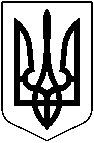 УКРАЇНАМАЛИНСЬКА МІСЬКА РАДА ЖИТОМИРСЬКОЇ ОБЛАСТІРОЗПОРЯДЖЕННЯМІСЬКОГО ГОЛОВИВід 14.11.2022 р. № 146Про відшкодування витрат на відрядженняпо звітам використання коштів1. Відшкодувати витрати по витрачених коштах працівникам Виконавчого комітету Малинської міської ради згідно реєстру авансових звітів за серпень - листопад 2022 року.  2. Фінансовому управлінню Малинського міськвиконкому (Тетяна БОРИСЕНКО)  провести фінансування витрат по авансовим звітам (добові та проїзд) КЕКВ 2250 по КПКВК 0210150 «Організаційне, інформаційно-аналітичне та матеріально-технічне забезпечення діяльності обласної ради, районної ради, районної у місті ради (у разі її створення), міської, селищної, сільської рад» відповідно бюджетних призначень в сумі 22701,00 (двадцять дві тисячі сімсот одна гривня 00 копійок).3. Головному бухгалтеру виконавчого комітету міської ради (Альона ТІШИНА)  провести  виплату  коштів.    Міський голова	                                                        Олександр СИТАЙЛО